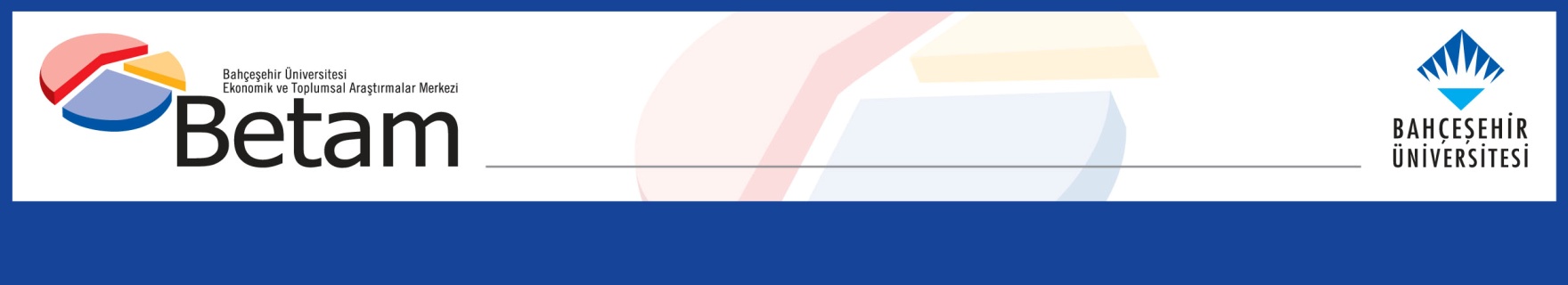 KAYIT DIŞILIKTA BÖLGESEL UÇURUM Seyfettin Gürsel, Mine Durmaz**Yönetici ÖzetiKayıt dışılık sorununu irdeleyen bu ikinci araştırma notumuz bölgesel eşitsizliklere odaklanmaktadır. Bölgesel kayıt dışılık oranlarında muazzam farklar söz konusudur. 2013 yılında ülke genelinde yaklaşık yüzde 37 olan toplam istihdam kayıt dışılık oranı Güneydoğu bölgelerinde yüzde 70’lere kadar çıkarken, Ankara ve İstanbul’da yüzde 16 civarına kadar düşmektedir. Ücretli istihdam kayıt dışılık oranı ise ülke genelinde yüzde 20 olarak gerçekleşirken, Güneydoğu’da yüzde 40’ı aşmakta, Batı’nın sanayileşmiş bölgelerinde ise yüzde 10 ile 16 arasında değişmektedir. 2005’ten 2013’e kayıt dışılıkta ülke genelinde gözlemlenen önemli düşüş bölgeler itibariyle eşit olmamıştır. Ücretli kayıt dışılık oranı ülke genelinde yüzde 38 azalırken, Batı’da bu oranlar yarıdan fazla düşmüş, buna karşılık diğer bölgelerde çok daha kısıtlı oranlarda azalmış, kimi bölgelerde ise artışlar ortaya çıkmıştır.Kayıt dışılıkta gözlemlenen büyük bölgesel farklılıkların başlıca nedeni, kayıt dışılık düzeylerini belirleyen sektörel istihdamın dağılımı, istihdamın ortalama eğitim düzeyi, ortalama firma büyüklüğü gibi temel yapısal özelliklerin de bölgeler arasında son derece eşitsiz dağılmasıdır. Keza kayıt dışılıkta son sekiz yılda gerçekleşen iyileşmenin bölgeler düzeyinde aynı ölçüde olmaması da söz konusu yapısal özelliklerdeki değişimlerin eşitsiz olmasından kaynaklanmaktadır. Kayıt dışılıkta bölgesel farklar çok yüksek Sosyal Güvenlik Kurumu'na kayıt olmadan çalışanlar (gönüllü kayıt dışılık) ya da çalıştırılanlar (zorunlu kayıt dışılık) olarak tanımladığımız kayıt dışılık, bölgesel düzeyde büyük farklılıklar sergilemektedir. Toplam istihdam düzeyinde kayıt dışılık oranları iki bölgede belirgin olarak Türkiye ortalamasından (yüzde 36,8) düşüktür. Bu bölgeler Ankara ( yüzde 14,1) ve İstanbul’dur (yüzde 16,5). Kayıt dışılığın en yüksek olduğu iki bölge ise Ağrı (yüzde 71,4) ve Van’dır (yüzde 69,7). 26 bölgeden 20’sinde kayıt dışılık Türkiye ortalamasının üzerindedir. Genelde Doğu ve Güneydoğu bölgelerinde kayıt dışılık yüksektir. Ancak, Trabzon (yüzde 55,7), Zonguldak (yüzde 52,3), Kastamonu (yüzde 50,8) gibi bölgelerde yüksek kayıt dışılık oranları dikkat çekmektedir (Şekil 1). Ücretli, maaşlı veya yevmiyeli (bundan böyle ücretli) istihdamda kayıt dışılığın bölgesel dağılımı, toplam kayıt dışılığın dağılımı ile karşılaştırıldığında not edilmesi gereken farklılıklar ortaya çıkmaktadır. En düşük ücretli kayıt dışılık oranlarına sahip bölgeler Ankara (yüzde 10) ve Kocaeli’ dir (yüzde 12). İstanbul (yüzde 12,8) üçüncü sırada gerilemektedir. Toplam kayıt dışılıkta üst sıralarda yer alan Trabzon, Kastamonu ve Zonguldak bölgelerinin ücretli kayıt dışılıkta Türkiye ortalamasının (yüzde 19,9) altında yer almaları ilginçtir. Toplam kayıt dışılıkta sadece 6 bölge Türkiye ortalamasının altındayken ücretli kayıt dışılık 12 bölge ülke ortalamasının altında bulunmaktadır. (Şekil 1).Şekil 1: 2013 Toplam ve ücretlilerde bölgesel (Düzey 2) kayıt dışılık (%) 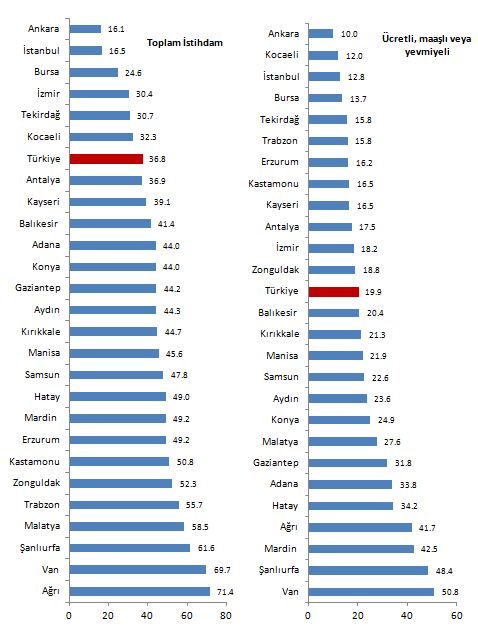 Kaynak: TÜİK, 2013 Hanehalkı İşgücü Anketi mikro veri seti ; BetamBölgeler arasında kayıt dışılık oranlarının türlerine göre büyük farklılıklar göstermesinin temel nedeni, önceki kayıt dışılık notumuzda (bkz Betam Araştırma Notu 171) irdelediğimiz yapısal özelliklerin bölgeler arasında farklı dağılmasıdır. Kayıt dışılığın bölgeler arasında büyük ölçüde farklılaşması, sektörel istihdamın, çalışanların eğitim düzeylerinin ve ortalama firma büyüklüğünün her bölgede büyük farklılıklara sahip olmasından kaynaklanmaktadır. Örneğin, Ankara bölgesinin en düşük kayıt dışılığa sahip olmasının başlıca nedeni, ücretli istihdamın ve bu istihdamında içinde kamu istihdamının göreli ağırlığa sahip olmasıdır. Ayrıca, Ankara en yüksek eğitim düzeyine sahip bölgedir ve istihdam sanayi ve hizmet ağırlıklıdır. Tüm bu etkenler kayıt dışılığı azaltan etkenlerdir (bkz Betam Araştırma Notu 171). Keza en düşük kayıt dışılık oranlarına sahip bölgelerin sanayi ağırlıklı ve yüksek ölçekli firmalara sahip bölgeler olması tesadüf değildir (Şekil 2 ve Şekil 4). Öte yandan, kayıt dışılığın çok yüksek olduğu tarım istihdamının bölgesel ağırlığı arttıkça doğal olarak ilgili bölgede kayıt dışılık oranı da yüksek olacaktır.İstihdamın yapısal özelliklerinin bölgesel kayıt dışılık üzerindeki etkisi Yapısal özelliklerin bölgesel dağılımının bölgesel kayıt dışılık oranları üzerindeki etkileri hakkında bir fikir edinebilmek için yapısal özellik göstergeleri ile kayıt dışılık oranları arasındaki korelasyonlara bakabiliriz. Tarım istihdamının çok büyük ölçüde kendi hesabına çalışan ve ücretsiz aile işçilerinden oluşması ve bu kesimde kayıt dışılığın olağanüstü yüksek olması (yüzde 84) nedeniyle analizi ücretli kayıt dışılık ile sınırlıyoruz. İlk olarak, istihdamın sektörel dağılımının kayıt dışılığın bölgesel dağılımı üzerindeki etkisini inceleyelim (Şekil 2). Ücretli kayıt dışılığın yüksek olduğu tarım ve inşaat sektörlerinde (sırasıyla yüzde 79,5 ve yüzde 38,6) beklendiği gibi tarım ve inşaat istihdamının bölge toplam ücretli istihdamı içindeki payı arttıkça bölgesel kayıt dışılık oranı da artmaktadır. Korelasyon katsayıları ücretli tarım istihdamı için 0,55, inşaat için 0,83 olarak hesaplanmıştır. Tarım korelasyonunun nispeten düşük çıkmasının nedeni Van, Mardin, Ağrı gibi bölgelerde ücretli tarım istihdamının payının nispeten düşük olmasına rağmen, kayıt dışılığın genelde yüksek olmasıdır.Buna karşılık, sanayi istihdamının payları ile kayıt dışılık oranları arasındaki korelasyon katsayısı  beklendiği gibi negatiftir ve -0,51 olarak hesaplanmıştır. Bölgeler arası sanayileşme farkları azaldıkça, kayıt dışlık farkları da azalacaktır. Hizmetlerde ise korelasyon katsayısı (-0,22) beklendiği gibi negatiftir ancak oldukça düşüktür. Ddolayısıyla belirgin bir ilişkiye işaret etmemektedir. Bu sonuç, bize hizmetler kesiminde bölgesel kayıt dışılık dağılımının daha çok başka etkenler tarafından belirlendiğini ima etmektedir.Şekil 2: Ücretli istihdamının sektörel dağılımı ve kayıt dışılık (2013)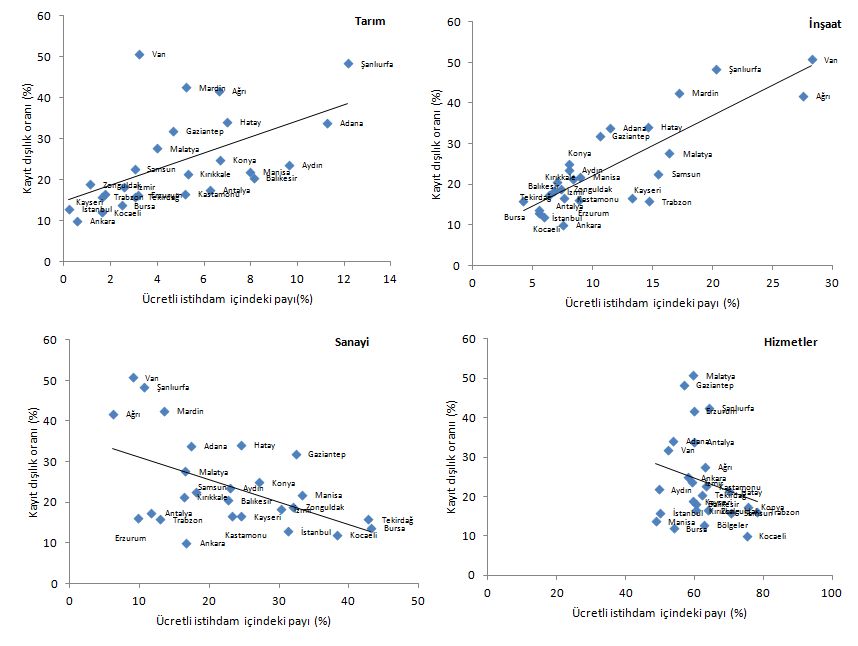 Kaynak: 2005 ve 2013 Hanehalkı İşgücü Anketi mikro veri seti ; BetamBölgesel eğitim düzeyleri ile bölgesel kayıt dışılık oranları arasındaki korelasyon beklendiği gibi negatif ve çok yüksek (-0.88) çıkmaktadır. Erzurum’da eğitim düzeyinin nispeten yüksek olması, buna bağlı olarak da kayıt dışılık oranının düşük olması dikkat çekicidir (Şekil 3). Keza ortalama firma büyüklüğü ile kayıt dışılık oranları arasındaki korelasyon da negatiftir ve oldukça yüksektir (-0,70). En yüksek firma büyüklüğüne sahip bölgelerin Kocaeli, Ankara, Tekirdağ ve Bursa gibi sanayileşme düzeyleri çok yüksek bölgeler olması şaşırtıcı değildir (Şekil 4). Kaynak: 2013 Hanehalkı İşgücü Anketi mikro veri seti ; BetamKayıt dışılığın azaldığı ve arttığı bölgeler2005-2013 döneminde toplam kayıt dışılığın Türkiye genelinde yüzde 48,2'den yüzde 36,8'e ücretli istihdamda ise yüzde 32'ten yüzde 19,9'a gerilediğini biliyoruz. Son sekiz yılda toplam kayıt dışılık Türkiye genelinde yüzde 23,7 oranında azalırken, ücretli kayıt dışılık yüzde 37,7 oranında azalmıştır. Önceki Betam kayıt dışılık notunda vurgulandığı gibi genel kayıt dışılık oranındaki gerilemede ücretli kayıt dışılığın gerilemesi çok büyük paya sahiptir. Ancak, kayıt dışılıkta belirgin iyileşmenin bölgeler düzeyinde eşitsiz olduğu belirtilmelidir. Kimi bölgelerde kayıt dışılık oranları yarı yarıya azalırken kimi bölgelerde iyileşme sınırlı kalmış, hatta bir kaç bölgede oranlarda artış gerçekleşmiştir. Toplam kayıt dışılık 23 bölgede, ücretli kayıt dışılık ise 22 bölgede azalmıştır (Şekil 5). Ücretli kayıt dışılığı azaltmada en başarılı bölgeler İstanbul,  Ankara, Bursa ve Kocaeli’dir. Bu bölgelerde kayıt dışılık oranında yarıdan fazla düşüş gerçekleşmiştir. Bu dört bölgede ortalama firma büyüklüğü ile ücretlilerin ortalama eğitim düzeyleri önemli ölçüde artmış bununla birlikte sanayi istihdamının payı hizmetlerdeki artış nedeniyle azalmıştır (Ek tablo 2). Dolayısıyla bu bölgelerde kayıt dışılık oranlarında büyük düşüşlerin gerçekleşmiş olması beklenen bir sonuçtur. Şekil 5: 2005-2013 Kayıt dışılık oranında bölgesel değişimler (%)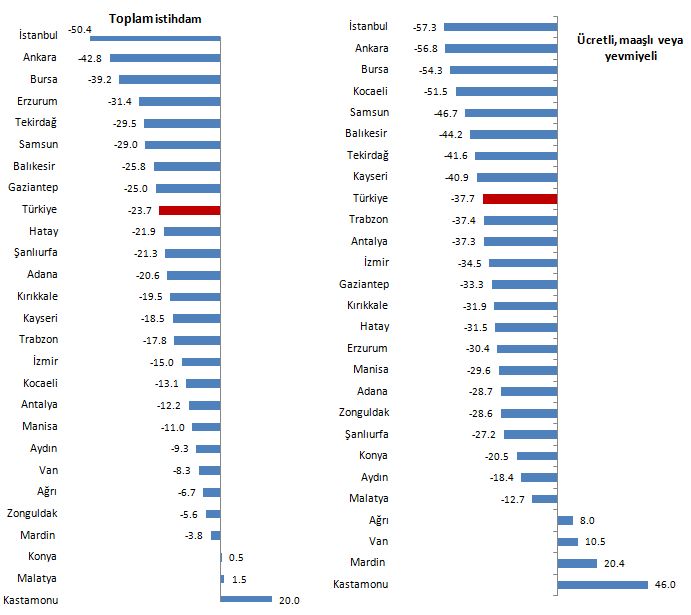 Kaynak: TÜİK, 2005 ve 2013 Hanehalkı İşgücü Anketi mikro veri seti ; BetamÜcretli kayıt dışılıktaki iyileşmede en az başarılı bölgeler olan Konya, Aydın ve Malatya bölgelerinde kayıt dışılık oranları sırasıyla yüzde 20,5, yüzde 18,4 ve yüzde 12 azalmıştır (Şekil 5). Bu 3 bölgede kayıt dışılık düzeyini belirleyen temel yapısal faktörlerin değişimleri yeknesak değildir. Örneğin, Aydın bölgesinde az da olsa ortalama firma büyüklüğü ile sanayi istihdamının payı gerilemiş, tarım ve inşaat istihdamının payları ise artmıştır. Buna karışlık ortalama eğitim düzeyinde artış söz konusudur. Konya ve Malatya’da ortalama firma büyüklüklerinde dikkat değer artışlar gerçekleşirken eğitim düzeyleri ya hiç artmamış (Malatya) ya da çok az artmıştır (Konya). Buna karşılık sanayi istihdamının payında artış vardır. Malatya bölgesinde tarım, özellikle de inşaat istihdam paylarında belirgin artışlar gerçekleşirken, Konya bölgesinde tarım istihdam payı azalırken, inşaat istihdam payı artmıştır (Ek tablo 2).Bu üç bölgede kayıt dışılıkta zıt etkiler söz konusudur. Bu bakımdan kayıt dışılık oranlarının sınırlı ölçüde azalması şaşırtıcı değildir.Ücretli kayıt dışılık oranlarının arttığı dört bölge mevcuttur: Kastamonu, Mardin, Van ve Ağrı. En yüksek kayıt dışılık artışı yüzde 46 ile Kastamonu bölgesinde gözlemlenirken (yüzde 46), Mardin, Van ve Ağrı da artışlar sırasıyla yüzde 20,4, yüzde 10,5 ve yüzde 8 olmuştur. Ağrı ve Van bölgelerinde kayıt dışılığın artması şaşırtıcı değildir. Nitekim, bu iki bölgede ortama firma büyüklüğü gerilerken eğitim düzeyleri de az da olsa gerilemiş, aynı zamanda sanayi istihdamının payı düşerken, inşaat istihdamının payında büyük artışlar gerçekleşmiştir. Ücretli kayıt dışılığın nispeten yüksek oranda, yüzde 20,4, arttığı Mardin bölgesinde zıt etkiler söz konusudur: Firma ölçeği ve eğitim düzeyi bu bölgede artmıştır. Ancak sanayi istihdamının payında düşüş gerçekleştiği, buna karşılık tarım ve özellikle de inşaat istihdam payında artış görülmektedir.  Kastamonu bölgesinde kayıt dışılıkta görülen olağanüstü yüksek artış dikkat çekicidir. Ancak Kastomu kayıt dışı sayısının  en düşük olduğu bölgedir. 2005’te kayıt dışı sayısı 9 binden 20 bine yükselmiş, bu arada istihad da 190 binden 263 bine yükselmiştir. Kayıt dışılık oranındaki olağanüstü artış düşük bazdan kaynaklanmaktadır (Ek Tablo 2). Kayıt dışılık ile mücadelede bölgesel öncelikKayıt dışılıkla mücadele öncelik iki nedenle ücretli kayıt dışılığı (zorunlu kayıt dışılık) hedeflemek durumundadır: Ücretli kayıt dışı çalıştırılanlar toplam kayıt dışı çalışanlar içinde yüzde 65 gibi yüksek bir paya sahiptir. Aynı zamanda ücretli kayıt dışılıkla mücadelede kamu otoritesinin elindeki denetleme ile sigorta primi ve ölçek teşvikleri gibi doğrudan müdahale araçları hem anlamlı hem de etkilidir. Bu bağlamda ücretli kayıt dışı çalışan sayısının bölgesel dağılımına baktığımızda dört bölge öne çıkmaktadır: Akdeniz, Güneydoğu, İstanbul ve Ege. Bu dört bölgede ücretli kayıt dışı çalışanların toplam içindeki payı yüzde 61’e ulaşmaktadır (Şekil 6).Şekil 6: 2013 Kayıt dışı istihdamın bölgelere göre (Düzey 1) dağılımı 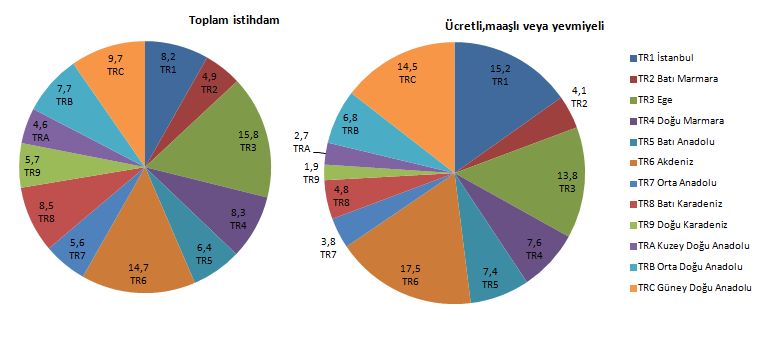 Kaynak: TÜİK, 2005 ve 2013 Hanehalkı İşgücü Anketi mikro veri seti ; BetamSonuç ve önerilerKayıt dışı istihdamın bölgesel dağılımı çok büyük ölçüde eşitsizdir. En düşük kayıt dışılık oranı ile en yüksek kayıt dışılık oranı arasında bire beş gibi muazzam bir uçurum vardır. 2005-2013 döneminde, kayıt dışılıkta ülke genelinde gerçekleşen iyileşmeler de bölgeler itibariyle son derece asimetrik olmuştur. Kimi bölgelerde kayıt dışılık oranlarında yarıdan fazla düşüşler gözlemlenirken kimi bölgelerde kayıt dışılık artmıştır.  Bu eşitsizliklerin temel nedeni, kayıt dışılık düzeyini belirleyen sektörel istihdam, eğitim düzeyi ve firma ölçeği gibi etkenlerin bölgeler arasında son derece eşitsiz dağılmasıdır. Bölgeler arasındaki eşitsizlikleri azaltmanın yolu kayıt dışılığı etkileyen faktörlerin bölgesel dağılımını azaltmaktan geçmektedir. Özetle belirtmek gerekirse, bölgeler arasında sanayileşme, eğitim düzeyi ve firma büyüklüğü farklarının azaltılmasına yönelik politikalar başarılı olduğu ölçüde bölgesel kayıt dışılık eşitsizliği de azalacaktır. Ücretli kayıt dışılıkla mücadelede etkin bir araç olan sigorta primi teşviklerinin bölgesel olarak tasarlanması önemlidir.  Ayrıca ücretli kayıt dışı çalışanların yaklaşık üçte ikisinin yoğunlaştığı Akdeniz, İstanbul, Güneydoğu ve Ege bölgelerine yönelik özgün politikalar düşünülmelidir. EK TABLOLAR Ek Tablo 1: Bölgesel istihdam ve kayıt dışılık (2005,2013) Kaynak: TUİK 2005 ve 2013 Hanehalkı İşgücü Anketi; BetamEk Tablo 2: 2005-2013 yılları için bölgelerdeki ortalama eğitim seviyesi, ortalama firma ölçeği ve sektörlerin ücretli istihdam içindeki paylarıKaynak: TUIK 2005 ve 2013 Hanehalkı İşgücü Anketleri; Betam200520052005200520052005200520052005201320132013201320132013201320132013Bölgeler TOPLAM İSTİHDAM TOPLAM İSTİHDAM TOPLAM İSTİHDAM TOPLAM İSTİHDAM ÜCRETLİ, MAAŞLI veya YEVMİYELİ İSTİHDAMIÜCRETLİ, MAAŞLI veya YEVMİYELİ İSTİHDAMIÜCRETLİ, MAAŞLI veya YEVMİYELİ İSTİHDAMIÜCRETLİ, MAAŞLI veya YEVMİYELİ İSTİHDAMIBölgeler TOPLAM İSTİHDAM TOPLAM İSTİHDAM TOPLAM İSTİHDAM TOPLAM İSTİHDAM ÜCRETLİ, MAAŞLI veya YEVMİYELİ İSTİHDAMIÜCRETLİ, MAAŞLI veya YEVMİYELİ İSTİHDAMIÜCRETLİ, MAAŞLI veya YEVMİYELİ İSTİHDAMIÜCRETLİ, MAAŞLI veya YEVMİYELİ İSTİHDAMIBölgeler İstihdam (bin kişi)Kayıt dışı istihdam(bin kişi) Kayıt dışı istihdamın dağılımı (%)Kayıt dışılık oranı (%)İstihdam (bin kişi)Kayıt dışı istihdam (bin kişi) Kayıt dışı istihdamın dağılımı (%)Kayıt dışılık oranı (%)Bölgeler İstihdam (bin kişi)Kayıt dışı istihdam (bin kişi) Kayıt dışı istihdamın dağılımı (%)Kayıt dışılık oranı (%)İstihdam (bin kişi)Kayıt dışı istihdam (bin kişi) Kayıt dışı istihdamın dağılımı (%)Kayıt dışılık oranı (%)İstanbul3708123412,833,3288386623,730,1İstanbul46587688,216,5385749415,212,8Tekirdağ5292302,443,5291792,227,0Tekirdağ6922122,330,7456722,215,8Balıkesir 5493063,255,8237872,436,6Balıkesir 5872432,641,4304621,920,4İzmir10593783,935,77432075,727,8İzmir15144604,930,410641946,018,2Aydın9154474,648,84331253,428,9Aydın12015325,744,36001414,323,6Manisa9364805,051,34161293,531,1Manisa10804935,345,65221143,521,9Bursa11124504,740,47902376,530,0Bursa13853403,624,610381424,413,7Kocaeli8042993,137,25321313,624,6Kocaeli13404334,632,38781053,212,0Ankara12163413,528,19502206,023,1Ankara16672682,916,113691374,210,0Konya5592452,543,8280882,431,3Konya7573333,644,04151033,224,9Antalya8083393,542,04431233,427,9Antalya11154114,436,96281103,417,5Adana8954965,155,45512617,147,5Adana12035295,644,08172768,533,8Hatay7064434,662,73501754,849,9Hatay8934374,749,05361835,634,2Kırıkkale4142302,455,5163511,431,3Kırıkkale5102282,444,7261561,721,3Kayseri5932842,948,0308862,428,0Kayseri7622983,239,1414682,116,5Zonguldak3581982,155,4170451,226,3Zonguldak4162182,352,3198371,118,8Kastamonu190810,842,48190,311,3Kastamonu2631341,450,8121200,616,5Samsun9846636,967,43221373,742,4Samsun9414504,847,84431003,122,6Trabzon10887387,667,8333842,325,2Trabzon9585345,755,7393621,915,8Erzurum3652622,771,799230,623,2Erzurum3131541,649,2150240,716,2Ağrı3122392,576,585330,938,7Ağrı3852752,971,4153642,041,7Malatya3562052,157,6170541,531,6Malatya6183623,958,5294812,527,6Van3622752,876,0122561,545,9Van5193623,969,72741394,350,8Gaziantep4742792,958,92831353,747,7Gaziantep7073133,344,24591464,531,8Şanlıurfa4773733,978,22481654,566,4Şanlıurfa6644094,461,64162016,248,4Mardin 2961511,651,1154541,535,3Mardin 3731832,049,22931253,842,5Toplam 200669666100,048,2114353658100,032,0Toplam 255249379100,036,8163533258100,019,9Bölgeler Firma ölçeği (kişi sayısı)Firma ölçeği (kişi sayısı)Eğitim (yıl)Eğitim (yıl)Ücretli istihdamında sanayinin payı (%)Ücretli istihdamında sanayinin payı (%)Ücretli istihdamında tarımın payı (%)Ücretli istihdamında tarımın payı (%)Ücretli istihdamında inşaatın payı (%)Ücretli istihdamında inşaatın payı (%)Ücretli istihdamında hizmetlerin payı (%)Ücretli istihdamında hizmetlerin payı (%)Bölgeler 200520132005201320052013200520132005201320052013İstanbul85,3100,58,69,740,831,30,10,24,95,554,262,9Tekirdağ137,6170,39,09,537,442,72,93,13,74,255,950,0Balıkesir 66,1103,18,59,720,122,613,08,110,37,056,662,3İzmir106,6111,18,59,637,330,23,22,67,36,852,260,4Aydın79,777,88,49,028,723,07,69,67,28,056,559,4Manisa95,991,08,48,733,933,37,48,07,29,051,449,7Bursa137,1159,58,59,750,743,22,22,56,45,540,748,8Kocaeli137,2177,68,910,139,038,30,91,67,36,052,854,0Ankara130,1171,910,110,916,716,70,70,67,57,575,175,2Konya64,687,68,99,223,227,17,16,77,18,062,658,2Antalya82,6101,99,19,713,111,73,66,39,16,474,275,7Adana66,071,18,29,121,917,38,911,38,611,460,660,0Hatay74,093,38,28,722,824,58,97,09,814,658,653,9Kırıkkale67,381,29,49,819,516,36,75,37,38,466,570,0Kayseri101,7104,09,010,027,824,52,71,710,413,359,160,5Zonguldak140,2134,68,89,439,931,90,81,17,17,452,259,6Kastamonu81,081,19,49,721,523,23,05,27,27,668,364,0Samsun55,499,58,49,219,218,16,03,09,815,565,063,4Trabzon74,458,09,810,113,513,03,41,69,314,773,870,7Erzurum80,285,09,710,48,39,74,83,25,08,981,978,2Ağrı49,941,48,78,47,96,18,36,66,627,577,359,7Malatya80,0100,59,39,316,316,63,34,08,116,472,363,1Van88,948,68,08,011,69,05,43,212,728,370,359,5Gaziantep72,885,17,98,737,332,44,04,712,510,646,152,3Şanlıurfa44,559,66,37,98,710,722,612,114,620,354,156,9Mardin 44,346,78,88,715,513,54,25,28,617,271,664,1Türkiye86,397,88,79,630,526,13,73,67,49,058,461,3